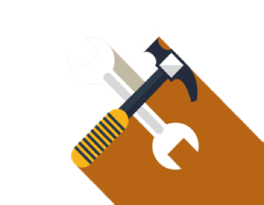 WORKSHEET
UBT Facilitative Support PlanPURPOSEDevelopmental support is a key element in the successful implementation of transitioning UBTs. Support teams must be aware of the three behavioral ‘levers’ they can pull to effectively help a team: expressing (what you say), modeling (what you do), and reinforcing (how you back it up). What you say accounts for 10% of your support effectiveness, what you do accounts for 15%, and what you reinforce is 75%. Effective support requires all three. Temporary support from outside facilitators is most influential in the first two areas: expressing and modeling. Sponsors are most influential in the third area: reinforcing. Facilitators should work with team co-leads and all sponsors to support and develop teams to their fullest potential.When to UseUse this form when beginning to work with a support consultant or advisor.Who UsesSupport staff including consultants, advisors, co-leads, and sponsors.How to UseCompleting this simple plan will assist the co-leads and support staff (consultants and advisors) in focusing the contracted support activities for maximum effectiveness.